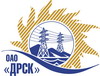 Открытое Акционерное Общество«Дальневосточная распределительная сетевая  компания»		Протокол выбора победителягород  Благовещенск, ул. Шевченко, 28Способ и предмет закупки: Открытый запрос цен на право заключения Договора на поставку продукции: «Бытовая химия (АЭС)» для нужд филиала ОАО «ДРСК» «Амурские электрические сети». Закупка проводится согласно ГКПЗ 2015 г. раздела  4.2 «Материалы эксплуатации»  № 213 на основании указания ОАО «ДРСК» от  17.11.2014 г. № 304.Плановая стоимость закупки:  981 508,00 руб. без учета НДСФорма голосования членов Закупочной комиссии: очно-заочная.ПРИСУТСТВОВАЛИ:  члены постоянно действующей Закупочной комиссии 2 уровня ОАО «ДРСК».ВОПРОСЫ, ВЫНОСИМЫЕ НА РАССМОТРЕНИЕ ЗАКУПОЧНОЙ КОМИССИИ: 1. О признании предложений соответствующими условиям закупки.2. О ранжировке  предложений Участников закупки. 3.  Выбор победителя.ВОПРОС 1 «О признании предложений соответствующими условиям закупки»ОТМЕТИЛИ:Предложения ИП Сизков В.И. (г. Благовещенск, ст. Призейская, ул. Дачная, 39), ИП Бурдинский А.В. (676790 Амурская обл., п. Прогресс, пер. Молодежный, д.3), ИП Петров А.Р. (г. Благовещенск, ул. Комсомольская, 16, кв. 103) признаются удовлетворяющим по существу условиям закупки. Предлагается принять данные предложения к дальнейшему рассмотрению.ВОПРОС 2  «О ранжировке предложений Участников закупки»ОТМЕТИЛИ:В соответствии с требованиями и условиями, предусмотренными извещением о закупке и Закупочной документацией, предлагается ранжировать предложения следующим образом: ВОПРОС 3 «Выбор победителя»ОТМЕТИЛИ:На основании вышеприведенной ранжировки предложений предлагается признать Победителем Участника, занявшего первое место, а именно:  ИП Сизков В.И. (г. Благовещенск, ст. Призейская, ул. Дачная, 39). Предложение на общую стоимость 981 508,00 руб.  без учета НДС(1 158 179,4 руб. с НДС), в том числе суммарная стоимость единицы каждой позиции закупаемой продукции 1 259,48 руб. без НДС (1 486,19 руб. с НДС). Срок поставки: ежемесячно, отдельными партиями  по  согласованию сторонами заявки Покупателя с 01.01.2015 по 15.12.2015 г. Условия оплаты: отсрочка платежа 30 календарных дней, с момента поступления товара на склад Покупателя. Срок действия предложения: до 31 января 2015 г.РЕШИЛИ:Признать предложения ИП Сизков В.И. (г. Благовещенск, ст. Призейская, ул. Дачная, 39), ИП Бурдинский А.В. (676790 Амурская обл., п. Прогресс, пер. Молодежный, д.3), ИП Петров А.Р. (г. Благовещенск, ул. Комсомольская, 16, кв. 103) соответствующими условиям закупки.Утвердить ранжировку предложений:место: ИП Сизков В.И. г. Благовещенск;место: ИП Бурдинский А.В. г. Благовещенск;место: ИП Петров А.Р. г. Благовещенск.3. Признать Победителем открытого запроса цен: :  ИП Сизков В.И. (г. Благовещенск, ст. Призейская, ул. Дачная, 39). Предложение на общую стоимость 981 508,00 руб.  без учета НДС(1 158 179,4 руб. с НДС), в том числе суммарная стоимость единицы каждой позиции закупаемой продукции 1 259,48 руб. без НДС (1 486,19 руб. с НДС). Срок поставки: ежемесячно, отдельными партиями  по  согласованию сторонами заявки Покупателя с 01.01.2015 по 15.12.2015 г. Условия оплаты: отсрочка платежа 30 календарных дней, с момента поступления товара на склад Покупателя. Срок действия предложения: до 31 января 2015 г.№ 95/МЭ-ВП«15» декабря 2014 годаМесто в ранжировкеНаименование и адрес участникаЦена заявки, руб. без учета НДС  и  иные существенные условия1 местоИП Сизков В.И. (г. Благовещенск, ст. Призейская, ул. Дачная, 39)Общая стоимость 981 508,00 руб.  без учета НДС, в том числе суммарная стоимость единицы каждой позиции закупаемой продукции 1 259,48 руб. без НДС (1 486,19 руб. с НДС).Срок поставки: ежемесячно, отдельными партиями  по  согласованию сторонами заявки Покупателя с 01.01.2015 по 15.12.2015 г.Условия оплаты: отсрочка платежа 30 календарных дней, с момента поступления товара на склад Покупателя.Срок действия предложения: до 31 января 2015 г.2 местоИП Бурдинский А.В. (676790 Амурская обл., п. Прогресс, пер. Молодежный, д.3)Общая стоимость 981 508,00 руб.  без учета НДС, в том числе суммарная стоимость единицы каждой позиции закупаемой продукции 1 360,15 руб. без НДС (1 605,00 руб. с НДС).Срок поставки: с 01.01.2015-15.12.2015 г. ежемесячно до 15 числа.Условия оплаты: до 30-31 числа месяца поставки.Срок действия предложения: до 15 января 2015 г.3 местоИП Петров А.Р. (г. Благовещенск, ул. Комсомольская, 16, кв. 103)Общая стоимость 981 508,00 руб.  без учета НДС, в том числе суммарная стоимость единицы каждой позиции закупаемой продукции 1 380,85 руб. без НДС (1 29,85 руб. с НДС).Срок поставки: 01.01.2015 г. – 31.12.2015 г.Условия оплаты: в течение 30 дней с момента поставки товара.Срок действия предложения: до 31.12.2015 г.Ответственный секретарь Закупочной комиссии: Моторина О.А._____________________________Технический секретарь Закупочной комиссии: Коротаева Т.В._____________________________